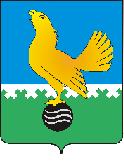 Ханты-Мансийский автономный округ-Юграмуниципальное образованиегородской округ город Пыть-Ях АДМИНИСТРАЦИЯ ГОРОДАтерриториальная комиссия по делам несовершеннолетних и защите их прав                                                                                                  www.pyadm.ru e-mail: adm@gov86.org                                                                                                                                                 e-mail: kdn@gov86.orgг.   Пыть-Ях,  1 мкр.,  дом  № 5,  кв.  № 80                                                                           р/с 40101810900000010001 Ханты-Мансийский автономный округ-Югра                                                                            УФК по ХМАО-ЮгреТюменская      область     628380                                               МКУ Администрация г. Пыть-Яха, л\с 04873033440)тел.  факс  (3463)  46-62-92,   тел. 46-05-89,                                              РКЦ Ханты-Мансийск г. Ханты-Мансийск42-11-90,  46-05-92,  46-66-47                                                                                  ИНН 8612005313   БИК 047162000                                                                                                                    ОКАТМО 71885000 КПП 861201001                                                                                                                                    КБК 04011690040040000140ПОСТАНОВЛЕНИЕ14.11.2018	№ 348Зал заседаний территориальной комиссии по делам несовершеннолетних и защите их прав при администрации города Пыть-Яха по адресу: город Пыть-Ях, 1 мкр «Центральный», д.5, кв.80, в 14-30 часов (сведения об участниках заседания указаны в протоколе заседания территориальной комиссии).О внесении изменений в постановление территориальной комиссии по делам несовершеннолетних и защите их прав при администрации города Пыть-Яха от 27.12.2017 № 471 (в редакции постановлений № 68 от 14.03.2018 и № 98 от 11.04.2018)С целью обеспечения исполнения пункта 6 постановления комиссии по делам несовершеннолетних и защите их прав при Правительстве Ханты-Мансийского автономного округа – Югры № 206 от 20.09.2018, пункта 2.5 постановления комиссии по делам несовершеннолетних и защите их прав при Правительстве Ханты-Мансийского автономного округа – Югры № 208 от 20.09.2018 и пункта 3.1 постановления территориальной комиссии № 314 от 24.10.2018, руководствуясь п. 13 ст. 15 Закона Ханты-Мансийского автономного округа-Югры от 12.10.2005 № 74-оз «О комиссиях по делам несовершеннолетних и защите их прав в Ханты-Мансийском автономном округе-Югре и наделении органов местного самоуправления отдельными государственными полномочиями по созданию и осуществлению деятельности комиссий по делам несовершеннолетних и защите их прав»,ТЕРРИТОРИАЛЬНАЯ КОМИССИЯ ПОСТАНОВИЛА:Внести дополнения в приложение № 1 постановления территориальной комиссии по делам несовершеннолетних и защите их прав при администрации города Пыть-Яха от 27.12.2017 № 471 (в редакции постановлений № 68 от 14.03.2018 и № 98 от 11.04.2018) согласно приложению (с распределением дополнительных мероприятий по соответствующим разделам комплексного межведомственного плана мероприятий субъектов системы профилактики безнадзорности и правонарушений несовершеннолетних на 2018 год).Ответственным исполнителям дополнительных мероприятий в комплексный межведомственный план мероприятий субъектов системы профилактики безнадзорности и правонарушений несовершеннолетних на 2018 год:Обеспечить направление в территориальную комиссию информации по исполнению дополнительных мероприятий в соответствии со сроками, установленными пунктом 5 постановления территориальной комиссии от 27.12.2017 № 471.Начальнику отдела по осуществлению деятельности территориальной комиссии по делам несовершеннолетних и защите их прав администрации города Пыть-Яха (А.А. Устинов):Обеспечить размещение данного постановления территориальной комиссии и актуальной редакции Комплексного межведомственного плана мероприятий субъектов системы профилактики безнадзорности и правонарушений несовершеннолетних г.Пыть-Яха на 2018 год на официальном сайте администрации города Пыть-Яха в срок до 20.11.2018.Уведомить заинтересованных лиц.Пункт 3.1 постановления территориальной комиссии № 314 от 24.10.2018 снять с контроля в связи с исполнением.Председательствующий на заседании: заместитель председателя территориальной комиссии	А.А. УстиновПриложение 1к постановлению № 348 от 14.11.2018ДОПОЛНИТЕЛЬНЫЕ МЕРОПРИЯТИЯ в комплексный межведомственный план мероприятий субъектов системы профилактики безнадзорности и правонарушений несовершеннолетних на 2018 год _______Использованные в плане аббревиатуры:ДОиМП – Департамент образования и молодежной политики администрации города Пыть-Яха;ОМВД – Одел министерства внутренних дел России по городу Пыть-Яху;ОТКДН – отдел по осуществлению деятельности территориальной комиссии по делам несовершеннолетних и защите их прав администрации г.Пыть-Яха№наименование мероприятиясроки проведенияответственные исполнители*соисполнители*примечание123456III. Мероприятия, направленные на профилактику правонарушений и преступлений, совершаемых несовершеннолетними, а также в отношении несовершеннолетнихIII. Мероприятия, направленные на профилактику правонарушений и преступлений, совершаемых несовершеннолетними, а также в отношении несовершеннолетнихIII. Мероприятия, направленные на профилактику правонарушений и преступлений, совершаемых несовершеннолетними, а также в отношении несовершеннолетнихIII. Мероприятия, направленные на профилактику правонарушений и преступлений, совершаемых несовершеннолетними, а также в отношении несовершеннолетнихIII. Мероприятия, направленные на профилактику правонарушений и преступлений, совершаемых несовершеннолетними, а также в отношении несовершеннолетнихIII. Мероприятия, направленные на профилактику правонарушений и преступлений, совершаемых несовершеннолетними, а также в отношении несовершеннолетних3.19Проведение межведомственной сверки:- по количеству правонарушений, совершенных несовершеннолетними, в т.ч. до достижения ими возраста привлечения к административной ответственности;- по количеству преступлений, совершенных несовершеннолетними, в т.ч. до достижения ими возраста привлечения к уголовной ответственности;- по количеству совершенных несовершеннолетними самовольных уходов;- по количеству правонарушений, совершенных родителями несовершеннолетних.ежемесячноОТКДН ОМВДП. 3.1 постановления ТКДН № 314 от 24.10.20183.20Организация работы экспертного совета из педагогов-психологов, созданного с целью своевременного психолого-педагогического сопровождения подростков, имеющих девиантное поведение, угрожающее  общественной безопасностиноябрь-декабрьДОиМПОТКДН П. 3 и п. 4.2 постановления КДН ХМАО № 207 от 20.09.2018V. Мероприятия по предупреждению чрезвычайных происшествий с несовершеннолетнимиV. Мероприятия по предупреждению чрезвычайных происшествий с несовершеннолетнимиV. Мероприятия по предупреждению чрезвычайных происшествий с несовершеннолетнимиV. Мероприятия по предупреждению чрезвычайных происшествий с несовершеннолетнимиV. Мероприятия по предупреждению чрезвычайных происшествий с несовершеннолетнимиV. Мероприятия по предупреждению чрезвычайных происшествий с несовершеннолетними5.10Проведение разъяснительной работы, направленной на исключение случаев нахождения несовершеннолетних на водных объектах без присмотра родителей ноябрь-декабрьДОиМПП. 2.5 постановления КДН ХМАО № 208 от 20.09.2018